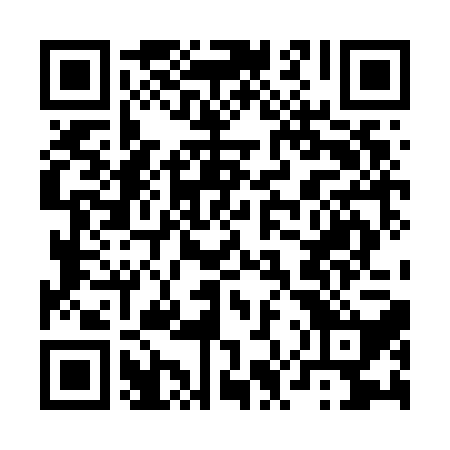 Ramadan times for Roriwaro jo Tar, PakistanMon 11 Mar 2024 - Wed 10 Apr 2024High Latitude Method: Angle Based RulePrayer Calculation Method: University of Islamic SciencesAsar Calculation Method: ShafiPrayer times provided by https://www.salahtimes.comDateDayFajrSuhurSunriseDhuhrAsrIftarMaghribIsha11Mon5:195:196:3412:313:556:296:297:4412Tue5:185:186:3312:313:556:296:297:4513Wed5:175:176:3212:313:556:306:307:4514Thu5:165:166:3112:313:556:306:307:4615Fri5:155:156:3012:303:556:316:317:4616Sat5:145:146:2912:303:556:316:317:4717Sun5:135:136:2812:303:556:316:317:4718Mon5:125:126:2712:293:556:326:327:4819Tue5:105:106:2612:293:556:326:327:4820Wed5:095:096:2512:293:556:336:337:4921Thu5:085:086:2412:293:556:336:337:4922Fri5:075:076:2312:283:556:346:347:5023Sat5:065:066:2212:283:556:346:347:5024Sun5:055:056:2112:283:556:356:357:5125Mon5:045:046:2012:273:556:356:357:5126Tue5:035:036:1912:273:546:356:357:5227Wed5:025:026:1812:273:546:366:367:5228Thu5:015:016:1712:263:546:366:367:5329Fri4:594:596:1612:263:546:376:377:5330Sat4:584:586:1512:263:546:376:377:5431Sun4:574:576:1412:263:546:376:377:541Mon4:564:566:1312:253:546:386:387:552Tue4:554:556:1212:253:536:386:387:553Wed4:544:546:1112:253:536:396:397:564Thu4:534:536:1012:243:536:396:397:565Fri4:524:526:0912:243:536:406:407:576Sat4:514:516:0812:243:536:406:407:587Sun4:494:496:0712:243:526:406:407:588Mon4:484:486:0612:233:526:416:417:599Tue4:474:476:0512:233:526:416:417:5910Wed4:464:466:0412:233:526:426:428:00